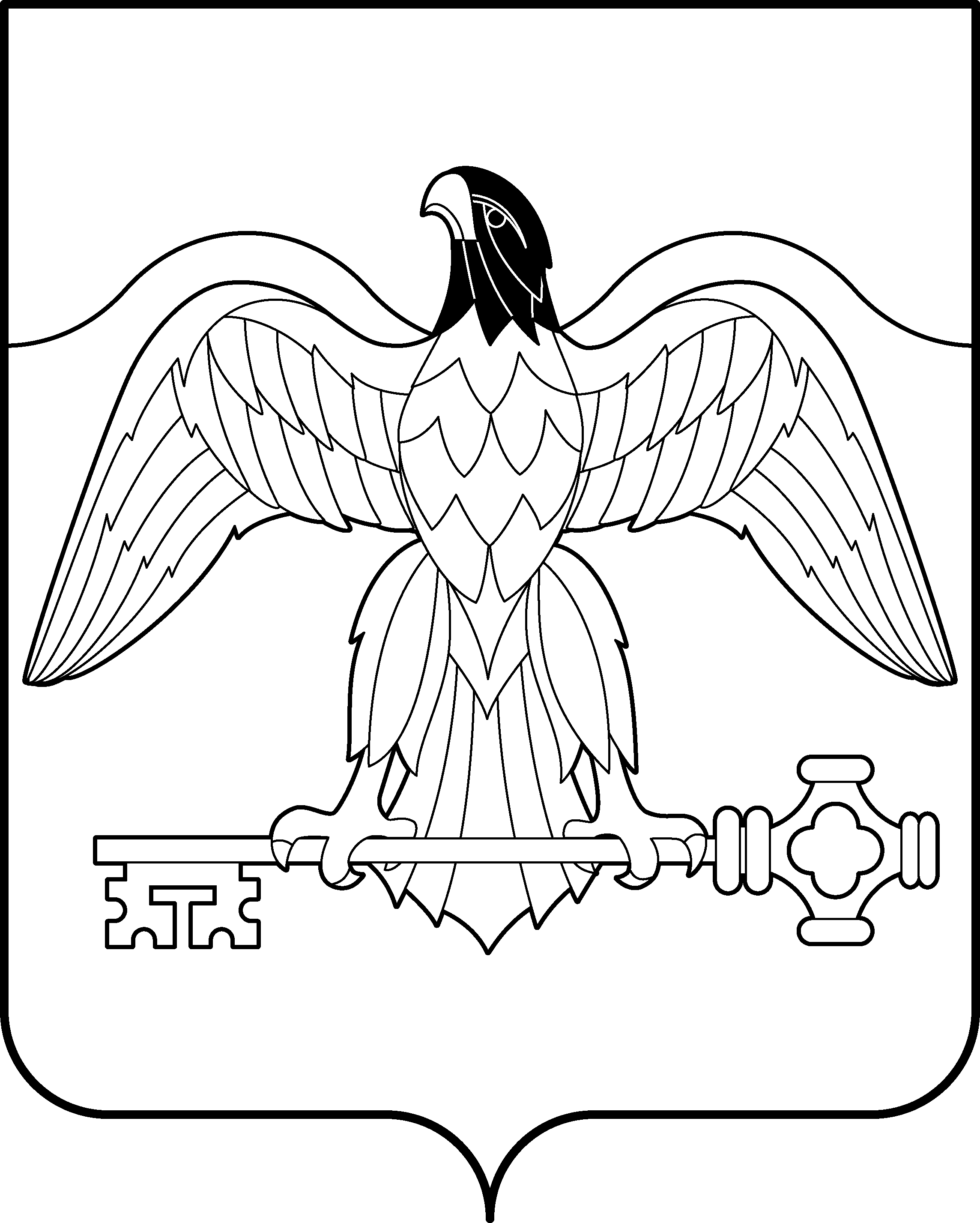     УПРАВЛЕНИЕ ФИНАНСОВ АДМИНИСТРАЦИИ   КАРАБАШСКОГО ГОРОДСКОГО ОКРУГАЧелябинской области                                                    ПРИКАЗ         от   «13» декабря 2018г.                                                                                                                            № 66О перечне и кодах целевых статей расходов местного бюджета и порядке применения     бюджетной классификации Российской Федерации в части, относящейся к местному бюджету             В соответствии со статьей 9 и пунктом 4 статьи 21 Бюджетного кодекса Российской Федерации, пунктом 4.1 раздела 4 Указаний о порядке применения бюджетной классификации Российской Федерации, утвержденного приказом Минфина России от 01.07.2013 г. № 65н, пунктом 20 раздела 3 приказа Минфина России от 08.06.2018г. № 132н «О Порядке формирования и применения кодов бюджетной классификации Российской Федерации, их структуре и принципах назначения»,  пунктом 6 статьи 3 и пунктом 39 статьи 8 Решения Собрания депутатов Карабашского городского округа от 26.03.2015г. № 660 «Об утверждении положения о бюджетном процессе в Карабашском городском округе» ПРИКАЗЫВАЮ:    1.       Утвердить прилагаемые перечень и коды целевых статей расходов  местного  бюджета.  2.     Установить порядок применения бюджетной классификации Российской Федерации в части, относящейся к местному бюджету (прилагается). 3.     Настоящий   приказ   вступает  в   силу   с   1   января   2019  года  и применяется к правоотношениям, связанным с составлением и исполнением местного   бюджета на  2019 год и на плановый период 2020 и 2021 годов.   4.   Организацию выполнения настоящего приказа возложить на заместителя начальника Управления финансов администрации Карабашского городского округа Зиганшину Л.А.    Начальник Управления    финансов администрации     Карабашского городского округа                                                     И.В. ЗабнинаПРИЛОЖЕНИЕк приказу Управления финансовадминистрации Карабашского городского округа от 13.12.2018г. № 66Порядок применения бюджетной классификации Российской Федерации вчасти, относящейся к местному бюджету Настоящий порядок разработан в соответствии с положениями главы 4 Бюджетного кодекса Российской Федерации.Целевые статьи расходов местного бюджета обеспечивают привязку бюджетных ассигнований местного бюджета к муниципальным программам Карабашского городского округа, их подпрограммам (группировкам направлений расходов), мероприятиям и (или) непрограммным направлениям расходов.Структура кода целевой статьи расходов местного бюджета на 2019 год и на плановый период 2020 и 2021 годов состоит из десяти разрядов и включает следующие составные части:код программного (непрограммного) направления расходов (1,2 разряды кода целевой статьи расходов), предназначенный для кодирования муниципальных  программ Карабашского городского округа и непрограммных направлений деятельности;код подпрограммы (3 разряд кода целевой статьи расходов), предназначенный для кодирования подпрограмм муниципальных  программ Карабашского городского округа, ведомственных целевых программ в составе муниципальных программ, направлений отдельных мероприятий органов местного самоуправления Карабашского городского округа;код мероприятия (группировки направлений расходов) (4, 5 разряды кода целевой   статьи   расходов)   (далее   -   мероприятия),   предназначенный   для кодирования     мероприятий     в     рамках     муниципальных    программ     и непрограммных направлений деятельности местного бюджета;            код направления расходов (6-10 разряды кода целевой статьи расходов) предназначен для кодирования направлений расходования средств, конкретизирующих отдельные мероприятия.Наименования целевых статей расходов местного бюджета устанавливаются Управлением финансов администрации Карабашского городского округа и характеризуют направление бюджетных ассигнований на реализацию:муниципальных программ Карабашского городского округа (непрограммных направлений деятельности);подпрограмм муниципальных программ Карабашского городского округа, ведомственных целевых программ в составе муниципальных программ, направлений отдельных мероприятий органов местного самоуправления Карабашского городского округа;              мероприятий (группировки направлений) в рамках муниципальных  программ;              направлений расходов.Внесение в течение финансового года изменений в наименование и (или) код   целевой   статьи   расходов   местного   бюджета   не   допускается,   за исключением случая, если в течение финансового года по указанной целевой статье расходов бюджета не производились кассовые расходы.Внесение в течение финансового года изменений в наименование целевой статьи, включающей наименование юридического лица, допускается в связи с приведение наименования юридического лица в соответствие с нормами главы 4 Гражданского кодекса Российской Федерации (в редакции Федерального закона от 5 мая 2014 года № 99-ФЗ «О внесении изменений в главу 4 части первой Гражданского кодекса Российской Федерации и о признании утратившими силу отдельных положений законодательных актов Российской Федерации»).Допускается внесение в течение финансового года изменений в наименование и (или) код целевой статьи для отражения расходов местного бюджета, в целях софинансирования которых бюджету Карабашского городского округа предоставляются межбюджетные субсидии, распределяемые из областного бюджета в течение финансового года.В рамках кода мероприятий (4-5 разряды) целевой статьи расходов местного бюджета предусматривается перечень универсальных группировок направлений расходов местного бюджета, которые могут применяться с различными целевыми статьями расходов:           01 - субсидии местным бюджетам для софинансирования расходных обязательств, возникающих при выполнении полномочий органов местного самоуправления по вопросам местного значения;           02 - субвенции местным бюджетам для финансового обеспечения расходных обязательств муниципальных образований, возникающих при выполнении государственных полномочий Российской Федерации, субъектов Российской Федерации, переданных для осуществления органам местного самоуправления в установленном порядке;           03-  иные межбюджетные трансферты;             04-  расходы общегосударственного характера;             05-  социальные выплаты на улучшение жилищных условий граждан;             06– субсидия на поддержку садоводческих, огороднических и дачных некоммерческих объединений;             07– субсидии юридическим лицам (за исключением субсидий муниципальным учреждениям), индивидуальным предпринимателям, физическим лицам;              10  - основное мероприятие «Обслуживание муниципального долга Карабашского городского округа»;              97 – уплата налога на имущество организаций, земельного и транспортного налогов, плата за негативное воздействие на окружающую среду.           Детализация указанных мероприятий осуществляется в рамках направлений расходов (6 - 10 разряды целевой статьи расходов).В рамках кода направления расходов предусмотрены отдельные универсальные коды направлений расходов местного бюджета:              20400 - финансовое обеспечение выполнения функций государственными органами;             29320 - другие мероприятия по реализации государственных функций;00980 - расходы на обеспечение функций органов местного самоуправления в рамках подпрограммы "Обеспечение деятельности администрации Карабашского городского округа" муниципальной программы "Совершенствование муниципального управления"; 00970 - уплата налога на имущество организаций, земельного и транспортного налогов, плата за негативное воздействие на окружающую среду;              00840 - реализация направлений расходов в рамках Подпрограммы (наименование подпрограммы)  муниципальной программы (наименование программы) или «Реализация направлений расходов в рамках муниципальной программы (наименование программы);              00990 - Расходы на обеспечение деятельности (оказание услуг) муниципальных учреждений.              S0000 и L000 – софинансирование из местного бюджета (наименование мероприятий).Отражение расходов местного бюджета, источником финансового обеспечения которых являются субсидии, субвенции, иные межбюджетные трансферты, имеющие целевое назначение, предоставляемые из областного и федерального бюджетов, осуществляется по целевым статьям расходов местного бюджета, включающим коды направлений расходов (6-10 разряды кода расходов бюджетов), идентичные коду соответствующих направлений расходов областного и федерального бюджетов,  по которым отражаются расходы областного и федерального бюджетов на предоставление вышеуказанных межбюджетных трансфертов с учетом положений  Указаний о порядке применения бюджетной классификации Российской Федерации, утвержденными приказом Минфина Российской Федерации от 01.07.2013г. № 65н «Об утверждении Указаний о порядке применения бюджетной классификации Российской Федерации» и приказом Министерства финансов Челябинской области от 22.12.2015г. № 35-НП «О Порядке определения перечня и кодов целевых статей расходов местных бюджетов, финансовое обеспечение которых осуществляется за счет межбюджетных субсидий, субвенций и иных межбюджетных трансфертов, имеющих целевое назначение из областного бюджета».                                                                                                  ПРИЛОЖЕНИЕ 2к приказу Управления финансов                                                                                                      администрации Карабашского                                                                                    городского округа                                                                                        от 13.12.2018г. № 66Целевая статьяЦелевая статьяЦелевая статьяЦелевая статьяЦелевая статьяЦелевая статьяЦелевая статьяЦелевая статьяЦелевая статьяЦелевая статьяПрограммная целевая статьяПрограммная целевая статьяПрограммная целевая статьяПрограммная целевая статьяПрограммная целевая статьяНаправление расходовНаправление расходовНаправление расходовНаправление расходовНаправление расходовМуниципальная программа Карабашского городского округа(непрограммноенаправлениедеятельности)Муниципальная программа Карабашского городского округа(непрограммноенаправлениедеятельности)Подпрограммамуниципальной программы Карабашского городского округа(при наличии), ведомственная целевая программа в составе муниципальной программы, направление отдельных мероприятий органов местного самоуправления Карабашского городского округаМероприятия(группировканаправленийрасходов)местногобюджетаМероприятия(группировканаправленийрасходов)местногобюджета12345678910Целевая статьяНаименование 1201 0 00 00000Муниципальная программа "Развитие системы образования  Карабашского городского округа на 2019-2021 годы"01 0 02 00000Субвенции местным бюджетам для финансового обеспечения расходных обязательств муниципальных образований, возникающих при выполнении государственных полномочий Российской Федерации, субъектов Российской Федерации, переданных для осуществления органам местного самоуправления в установленном порядке01 0 02 03900Компенсация затрат родителей (законных представителей) детей-инвалидов в части организации обучения по основным общеобразовательным программам на дому01 2 00 00000Подпрограмма "Развитие общего образования" в рамках муниципальной программы "Развитие системы  образования  Карабашского городского округа"01 2 00 00970Уплата налога на имущество организаций, земельного и транспортного налогов, плата за негативное воздействие на окружающую среду 01 2 00 00990Расходы на обеспечение деятельности (оказание услуг) муниципальных учреждений  подпрограммы "Развитие общего образования" в рамках муниципальной программы "Развитие системы образования  Карабашского городского округа"01 2 00 00991Организация питания в общеобразовательных организациях  в рамках  подпрограммы "Развитие общего образования " муниципальной программы "Развитие системы образования  Карабашского городского округа"01 2 00 01000Поддержка и развитие профессионального мастерства педагогических работников подпрограммы "Развитие общего образования" в рамках муниципальной программы "Развитие системы образования  Карабашского городского округа"01 2 00 04000Организация дополнительных образовательных услуг подпрограммы "Развитие общего образования" в рамках муниципальной программы "Развитие системы образования  Карабашского городского округа"01 2 00 S0000софинансирование из местного бюджета организации бесплатного питания учащихся из малообеспеченных семей и учащихся с нарушением здоровья в общеобразовательных организациях  и  оборудования пунктов проведения экзаменов государственной итоговой аттестации по образовательным программам среднего общего образования01 2 00 S5500Организация бесплатного питания учащихся из малообеспеченных семей и учащихся с нарушением здоровья в общеобразовательных организациях Подпрограммы "Развитие общего образования" в рамках муниципальной программы "Развитие системы образования  Карабашского городского округа"01 2 00 SАА00Оборудование пунктов проведения экзаменов государственной итоговой аттестации по образовательным программам среднего общего образования Подпрограммы "Развитие общего образования" в рамках муниципальной программы "Развитие системы образования  Карабашского городского округа"01 2 01 00000Субсидии местным бюджетам для софинансирования расходных обязательств, возникающих при выполнении полномочий органов местного самоуправления по вопросам местного значения01 2 01 05500Обеспечение питанием детей из малообеспеченных семей и детей с нарушениями здоровья, обучающихся в муниципальных общеобразовательных организациях01 2 01 0АА0 0Оборудование пунктов проведения экзаменов государственной итоговой аттестации по образовательным программам среднего общего образования01 2 02 00000Субвенции местным бюджетам для финансового обеспечения расходных обязательств муниципальных образований, возникающих при выполнении государственных полномочий Российской Федерации, субъектов Российской Федерации, переданных для осуществления органам местного самоуправления в установленном порядке01 2 02 48900Организация  предоставления психолого-педагогической, медицинской и социальной помощи обучающимся, испытывающим трудности в освоении основных общеобразовательных программ, своем развитии и социальной адаптации01 2 02 82900Обеспечение государственных гарантий реализации прав на получение общедоступного и бесплатного дошкольного, начального общего, основного общего, среднего общего образования и обеспечение дополнительного образования детей в муниципальных общеобразовательных организациях для обучающихся с ограниченными возможностями здоровья01 2 02 88900Обеспечение государственных гарантий реализации прав на получение общедоступного и бесплатного дошкольного, начального общего, основного общего, среднего общего образования и обеспечение дополнительного образования детей в муниципальных общеобразовательных организациях01 3 00 00000Подпрограмма "Развитие дополнительного образования детей" в рамках муниципальной программы "Развитие системы образования  Карабашского городского округа"01 3 00 00970Уплата налога на имущество организаций, земельного и транспортного налогов, плата за негативное воздействие на окружающую среду01 3 00 00990Расходы на обеспечение деятельности (оказание услуг) муниципальных учреждений  подпрограммы "Развитие дополнительного образования детей" в рамках муниципальной программы "Развитие системы образования  Карабашского городского округа"01 4 00 00000Подпрограмма "Молодежная политика и оздоровление детей в Карабашском городском округе" муниципальной программы "Развитие системы образования  Карабашского городского округа"01 4 00 04400Организация отдыха детей в каникулярное время подпрограммы "Молодежная политика и оздоровление детей в Карабашском городском округе" в рамках муниципальной программы "Развитие системы образования  Карабашского городского округа"01 4 00 S0000софинансирование из местного бюджета организации отдыха детей в каникулярное время 01 4 00 S4400Организация отдыха детей в каникулярное время в Карабашском городском округе01 4 01 00000Субсидии местным бюджетам для софинансирования расходных обязательств, возникающих при выполнении полномочий органов местного самоуправления по вопросам местного значения01 4 01 04400Организация отдыха детей в каникулярное время 01 5 00 00000Подпрограмма "Создание условий для реализации муниципальной программы" муниципальной программы "Развитие системы образования  Карабашского городского округа"01 5 00 00970Уплата налога на имущество организаций, земельного и транспортного налогов, плата за негативное воздействие на окружающую среду01 5 00 00990Расходы на обеспечение деятельности (оказание услуг) муниципальных учреждений  подпрограммы "Создание условий для реализации муниципальной программы"  в рамках муниципальной программы "Развитие системы образования  Карабашского городского округа"02 0 00 00000Муниципальная программа "Развитие культуры Карабашского городского округа на 2019-2021 годы"02 1 00 00000Подпрограмма "Дополнительное образование в Детской школе искусств"02 1 00 00970Уплата налога на имущество организаций, земельного и транспортного налогов, плата за негативное воздействие на окружающую среду02 1 00 00990Расходы на обеспечение деятельности (оказание услуг) муниципальных учреждений02 2 00 00000Подпрограмма "Организация досуга и предоставление услуг учреждением культуры"02 2 00 00840Реализация направления расходов в рамках муниципальной программы "Развитие культуры Карабашского городского округа"02 2 00 00970Уплата налога на имущество организаций, земельного и транспортного налогов, плата за негативное воздействие на окружающую среду02 2 00 00990Расходы на обеспечение деятельности (оказание услуг) муниципальных учреждений02 3 00 00000Подпрограмма "Сохранение, изучение, публикация, пополнение музейных фондов и оказание услуг"02 3 00 00970Уплата налога на имущество организаций, земельного и транспортного налогов, плата за негативное воздействие на окружающую среду02 3 00 00990Расходы на обеспечение деятельности (оказание услуг) муниципальных учреждений02 4 00 00000Подпрограмма "Библиотечное обслуживание населения"02 4 00 00970Уплата налога на имущество организаций, земельного и транспортного налогов, плата за негативное воздействие на окружающую среду02 4 00 00990Расходы на обеспечение деятельности (оказание услуг) муниципальных учреждений02 5 00 00000Подпрограмма "Создание условий для реализации муниципальной программы"02 5 00 00970Уплата налога на имущество организаций, земельного и транспортного налогов, плата за негативное воздействие на окружающую среду02 5 00 00990Расходы на обеспечение деятельности (оказание услуг) муниципальных учреждений03 0 00 00000Муниципальная программа "Повышение безопасности дорожного движения и создание безопасных условий передвижения пешеходов в Карабашском городском округе на 2019-2021 годы"03 0 00 00840Реализация направлений расходов Муниципальной программы "Повышение безопасности дорожного движения и создание безопасных условий передвижения пешеходов в  Карабашском городском округе" 04 0 00 00000Муниципальная программа "Управление муниципальными финансами и муниципальным долгом Карабашского городского округа на 2019-2021 годы"04 0 00 09700Уплата налога на имущество организаций, земельного и транспортного налогов, плата за негативное воздействие на окружающую среду04 0 00 09800Расходы на обеспечение деятельности органов местного самоуправления в рамках муниципальной программы "Управление муниципальными финансами и обеспечение сбалансированности бюджета Карабашского городского округа"04 0 10 00000Основное мероприятие "Обслуживание муниципального долга Карабашского городского округа"04 0 10 09800Расходы на обеспечение деятельности органов местного самоуправления 05 0 00 00000Муниципальная программа "Социальная поддержка населения Карабашского городского округа на 2019-2021 годы"05 0 02 00000Субвенции местным бюджетам для финансового обеспечения расходных обязательств муниципальных образований, возникающих при выполнении государственных полномочий Российской Федерации, субъектов Российской Федерации, переданных для осуществления органам местного самоуправления в установленном порядке05 0 02 22200Обеспечение предоставления жилых помещений детям-сиротам и детям, оставшимся без попечения родителей, лицам из их числа по договорам найма специализированных жилых помещений за счет средств областного бюджета в соответствии с Законом Челябинской области «О мерах социальной поддержки детей-сирот и детей, оставшихся без попечения родителей, вознаграждении, причитающемся приемному родителю, и социальных гарантиях приемной семье»05 1 00 00000Подпрограмма "Повышение качества жизни детей и семей с детьми"05 1 02 00000Субвенции местным бюджетам для финансового обеспечения расходных обязательств муниципальных образований, возникающих при выполнении государственных полномочий Российской Федерации, субъектов Российской Федерации, переданных для осуществления органам местного самоуправления в установленном порядке05 1 02 53800Реализация полномочий Российской Федерации по выплате государственных пособий лицам, не подлежащим обязательному социальному страхованию на случай временной нетрудоспособности и в связи с материнством, и лицам, уволенным в связи с ликвидацией организаций (прекращением деятельности, полномочий физическими лицами), в соответствии с Федеральным законом от 19 мая 1995 года № 81-ФЗ «О государственных пособиях гражданам, имеющим детей»05 1 02 22100Социальная поддержка детей- сирот и детей, оставшихся без попечения родителей, находящихся в муниципальных организациях для детей-сирот и детей, оставшихся без попечения родителей05 1 02 R0840Ежемесячная денежная выплата, назначаемая в случае рождения третьего ребенка и (или) последующих детей до достижения ребенком возраста трех лет05 1 02 22400Пособие на ребенка в соответствии с Законом Челябинской области «О пособии на ребенка»05 1 02 22500Выплата областного единовременного пособия при рождении ребенка в соответствии с Законом Челябинской области «Об областном единовременном пособии при рождении ребенка»05 1 02 22600Содержание ребенка в семье опекуна и приемной семье, а также вознаграждение, причитающееся приемному родителю, в соответствии с Законом Челябинской области «О мерах социальной поддержки детей-сирот и детей, оставшихся без попечения родителей, вознаграждении, причитающемся приемному родителю, и социальных гарантиях приемной семье»05 1 02 22700Ежемесячная денежная выплата на оплату жилья и коммунальных услуг многодетной семье в соответствии с Законом Челябинской области «О статусе и дополнительных мерах социальной поддержки многодетной семьи в Челябинской области»05 2 00 00000Подпрограмма "Повышение качества жизни граждан пожилого возраста и иных категорий граждан"05 2 00 00190Расходы на обеспечение деятельности общественных организаций05 2 00 00200Выплата вознаграждения Почетным гражданам Карабашского городского округа в рамках подпрограммы "Повышение качества жизни граждан пожилого возраста и иных категорий граждан"05 2 00 00300Иные расходы на реализацию отраслевых мероприятий  в рамках подпрограммы "Повышение качества жизни граждан пожилого возраста и иных категорий граждан"05 2 00 49100Доплаты к пенсиям муниципальных служащих в рамках подпрограммы "Повышение качества жизни граждан пожилого возраста и иных категорий граждан"05 2 02 00000Субвенции местным бюджетам для финансового обеспечения расходных обязательств муниципальных образований, возникающих при выполнении государственных полномочий Российской Федерации, субъектов Российской Федерации, переданных для осуществления органам местного самоуправления в установленном порядке05 2 02 21100Ежемесячная денежная выплата в соответствии с Законом Челябинской области «О мерах социальной поддержки ветеранов в Челябинской области»05 2 02 21200Ежемесячная денежная выплата в соответствии с Законом Челябинской области «О мерах социальной поддержки жертв политических репрессий в Челябинской области»05 2 02 21300Ежемесячная денежная выплата в соответствии с Законом Челябинской области «О звании «Ветеран труда Челябинской области»05 2 02 21400Компенсация расходов на оплату жилых помещений и коммунальных услуг в соответствии с Законом Челябинской области «О дополнительных мерах социальной поддержки отдельных категорий граждан в Челябинской области»05 2 02 21900Компенсация расходов на уплату взноса на капитальный ремонт общего имущества в многоквартирном доме в соответствии с Законом Челябинской области «О дополнительных мерах социальной поддержки отдельных категорий граждан в Челябинской области»05 2 02 48000Реализация переданных государственных полномочий по социальному обслуживанию граждан05 2 02 49000Предоставление гражданам субсидий на оплату жилого помещения и коммунальных услуг05 02 02 51370Реализация полномочий Российской Федерации по предоставлению отдельных мер социальной поддержки граждан, подвергшихся воздействию радиации05 2 02 52200Реализация полномочий Российской Федерации по осуществлению ежегодной денежной выплаты лицам, награжденным нагрудным знаком «Почетный донор России»05 2 02 52500Реализация полномочий Российской Федерации на оплату жилищно-коммунальных услуг отдельным категориям граждан05 2 02 52800Реализация полномочий Российской Федерации по выплате инвалидам компенсаций страховых премий по договорам обязательного страхования гражданской ответственности владельцев транспортных средств в соответствии с Федеральным законом от 25 апреля 2002 года № 40-ФЗ «Об обязательном страховании гражданской ответственности владельцев транспортных средств»05 02 02 75600Осуществление мер социальной поддержки граждан, работающих и проживающих в сельских населенных пунктах и рабочих поселках Челябинской области05 2 02 75800Возмещение стоимости услуг по погребению и выплата социального пособия на погребение в соответствии с Законом Челябинской области «О возмещении стоимости услуг по погребению и выплате социального пособия на погребение»05 2 02 75900Адресная субсидия гражданам в связи с ростом платы за коммунальные услуги05 2 02 76000Меры социальной поддержки в соответствии с Законом Челябинской области «О дополнительных мерах социальной поддержки детей погибших участников Великой Отечественной войны и приравненных к ним лиц» (ежемесячные денежные выплаты и возмещение расходов, связанных с проездом к местам захоронения)05 3 00 00000Подпрограмма "Организация деятельности Управления социальной защиты населения администрации Карабашского городского округа"05 3 00 00970Уплата налога на имущество организаций, земельного и транспортного налогов, плата за негативное воздействие на окружающую среду  05 3 00 00980Расходы на обеспечение деятельности органов местного самоуправления в рамках подпрограммы "Организация деятельности Управления социальной защиты населения администрации Карабашского городского округа"05 3 01 00000Субсидии местным бюджетам для софинансирования расходных обязательств, возникающих при выполнении полномочий органов местного самоуправления по вопросам местного значения05 3 01 14600Организация работы органов управления социальной защиты населения муниципальных образований05 3 02 00000Субвенции местным бюджетам для финансового обеспечения расходных обязательств муниципальных образований, возникающих при выполнении государственных полномочий Российской Федерации, субъектов Российской Федерации, переданных для осуществления органам местного самоуправления в установленном порядке05 3 02 22900Организация и осуществление деятельности по опеке и попечительству05 3 02 49000Обеспечение деятельности по предоставление гражданам субсидий на оплату жилого помещения и коммунальных услуг06 0 00 00000Муниципальная программа "Совершенствование муниципального управления Карабашского городского округа на 2019-2021 годы"06 0 00 00840Реализация направлений расходов в рамках Муниципальной программы "Совершенствование муниципального управления Карабашского городского округа"06 1 00 00000Подпрограмма "Обеспечение деятельности администрации Карабашского городского округа"06 1 00 00970Уплата налога на имущество организаций, земельного и транспортного налогов, плата за негативное воздействие на окружающую среду06 1 00 00980Расходы на обеспечение функций органов местного самоуправления в рамках подпрограммы "Обеспечение деятельности администрации Карабашского городского округа" муниципальной программы "Совершенствование муниципального управления Карабашского городского округа"06 1 02 00000Субвенции местным бюджетам для финансового обеспечения расходных обязательств муниципальных образований, возникающих при выполнении государственных полномочий Российской Федерации, субъектов Российской Федерации, переданных для осуществления органам местного самоуправления в установленном порядке06 1 02 25800Организация работы комиссий по делам несовершеннолетних и защите их прав06 1 02 28600Комплектование, учет, использование и хранение архивных документов, отнесенных к государственной собственности Челябинской области06 1 02 29700Создание административных комиссий и определение перечня должностных лиц, уполномоченных составлять протоколы об административных правонарушениях, а также осуществление органами местного самоуправления муниципальных районов полномочий органов государственной власти Челябинской области по расчету и предоставлению субвенций бюджетам городских и сельских поселений на осуществление государственного полномочия по определению перечня должностных лиц, уполномоченных составлять протоколы об административных правонарушениях, предусмотренных Законом Челябинской области «Об административных комиссиях и о наделении органов местного самоуправления государственными полномочиями по созданию административных комиссий и определению перечня должностных лиц, уполномоченных составлять протоколы об административных правонарушениях»06 1 02 29900Реализация переданных государственных полномочий в области охраны труда06 1 02 51180Осуществление первичного воинского учета на территориях, где отсутствуют военные комиссариаты06 1 02 59300Осуществление переданных полномочий Российской Федерации на государственную регистрацию актов гражданского состояния06 2 00 00000Подпрограмма "Оптимизация функций государственного (муниципального) управления Карабашского городского округа и повышение эффективности их обеспечения" 06 2 00 00840Реализация направлений расходов в рамках Подпрограммы "Оптимизация функций государственного (муниципального) управления Карабашского городского округа и повышение эффективности их обеспечения"  муниципальной программы "Совершенствование муниципального управления Карабашского городского округа"06 3 00 00000Подпрограмма "Развитие муниципальной службы Карабашского городского округа"06 3 00 00840Реализация направлений расходов в рамках Подпрограммы "Развитие муниципальной службы  Карабашского городского округа" 06 4 00 00000Подпрограмма "Публикация нормативно-правовых актов Карабашского городского округа"06 4 00 00840Реализация направлений расходов в рамках Подпрограммы  "Публикация нормативно-правовых актов Карабашского городского округа""  муниципальной программы "Совершенствование муниципального управления Карабашского городского округа"07 0 00 00000Муниципальная программа "Содержание и развитие муниципального хозяйства Карабашского городского округа на 2019-2021 годы"07 0 00 00002Реализация Федерального Закона по осуществлению взносов на капитальный ремонт общего имущества в многоквартирных домах в рамках Муниципальной программа "Содержание и развитие муниципального хозяйства Карабашского городского округа"07 0 02 00000Субвенции местным бюджетам для финансового обеспечения расходных обязательств муниципальных образований, возникающих при выполнении государственных полномочий Российской Федерации, субъектов Российской Федерации, переданных для осуществления органам местного самоуправления в установленном порядке07 0 02 65200Реализация переданных государственных полномочий по установлению необходимости проведения капитального ремонта общего имущества в многоквартирном доме07 1 00 00000Подпрограмма "Прочее благоустройство территории Карабашского городского округа" 07 1 00 00840Реализация направлений расходов в рамках подпрограммы "Прочее благоустройство территории Карабашского городского округа"07 1 00 00850Расходы, связанные с уличным освещением территории Карабашского городского округа  в рамках Подпрограммы "Прочее благоустройство территории Карабашского городского округа" в рамках муниципальной программы "Содержание и развитие муниципального хозяйства Карабашского городского округа"07 1 02 00000Субвенции местным бюджетам для финансового обеспечения расходных обязательств муниципальных образований, возникающих при выполнении государственных полномочий Российской Федерации, субъектов Российской Федерации, переданных для осуществления органам местного самоуправления в установленном порядке07 1 02 91000Организация проведения на территории Челябинской области мероприятий по предупреждению и ликвидации болезней животных, их лечению, отлову и содержанию безнадзорных животных, защите населения от болезней, общих для человека и животных07 2 00 00000Подпрограмма "Профилактика клещевого энцефалита на территории Карабашского городского округа" 07 2 00 00840Реализация направлений расходов в рамках Подпрограммы "Профилактика клещевого энцефалита на территории Карабашского городского округа" 08 0 00 00000Муниципальная программа "Повышение пожарной безопасности в Карабашском городском округе на 2019-2021 годы"08 0 00 00840Реализация направлений расходов в рамках муниципальной программы "Повышение пожарной безопасности в  Карабашском городском округе"09 0 00 00000Муниципальная программа "Поддержка и развитие малого и среднего предпринимательства монопрофильной территории Карабашского городского округа Челябинской области  на 2019-2021 годы"09 0 00 L0000Софинансирование из местного бюджета поддержки и развития малого и среднего предпринимательства09 0 00 L5270Поддержка малого и среднего предпринимательства, включая крестьянские (фермерские) хозяйства, а также на реализацию мероприятий по поддержке молодежного предпринимательства 09 0 00 L5272Реализация направлений расходов в рамках Муниципальной программы "Поддержка и развитие малого и среднего предпринимательства монопрофильной территории Карабашского городского округа Челябинской области "10 0 00 00000Муниципальная программа "Капитальное строительство на территории Карабашского городского округа на 2019-2021 годы"10 0 00 00840Реализация направлений расходов в рамках Муниципальной программы "Капитальное строительство на территории Карабашского городского округа"10 0 00 S0000Софинансирование из местного бюджета на модернизацию, реконструкцию, капитальный ремонт и строительство котельных, систем водоснабжения, водоотведения, систем электроснабжения, теплоснабжения, включая центральные тепловые пункты, в том числе проектно-изыскательские работы10 0 00 S0050Строительство котельной с подводящими сетями для теплоснабжения жилищного фонда и социальной сферы10 0 01 00000Субсидии местным бюджетам для софинансирования расходных обязательств, возникающих при выполнении полномочий органов местного самоуправления по вопросам местного значения10 0  01 00050Модернизация, реконструкция, капитальный ремонт и строительство котельных, систем водоснабжения, водоотведения, систем электроснабжения, теплоснабжения, включая центральные тепловые пункты, в том числе проектно-изыскательские работы10 0 01 00220Строительство, модернизация, реконструкция и капитальный ремонт объектов систем водоснабжения, водоотведения и очистки сточных вод, а также очистных сооружений канализации10 0 01 06650Благоустройство территорий рекреационного назначения10 2 00 00000Подпрограмма «Модернизация объектов коммунальной инфраструктуры» 10 2 01 00000Субсидии местным бюджетам для софинансирования расходных обязательств, возникающих при выполнении полномочий органов местного самоуправления по вопросам местного значения10 2 01 00040Строительство газопроводов и газовых сетей13 0 00 00000Муниципальная программа "Развитие физической культуры и массового спорта в Карабашском городском округе на 2019-2021 годы"13 0 00 00840Реализация направлений расходов в рамках муниципальной программы "Развитие физической культуры и массового спорта в Карабашском городском округе"13 0 00 00970Уплата налога на имущество организаций, земельного и транспортного налогов, плата за негативное воздействие на окружающую среду13 0 00 00990Расходы на обеспечение деятельности (оказание услуг) муниципальных учреждений13 0 00 S0000софинансирование из местного бюджета на организацию и проведение мероприятий в сфере физической культуры и спорта13 0 00 S1000Организация и проведение мероприятий в сфере физической культуры и спорта в рамках муниципальной программы "Развитие физической культуры и массового спорта в Карабашском городском округе"13 0 00 S100АОплата услуг специалистов по организации физкультурно-оздоровительной и спортивно-массовой работы с детьми и подростками в рамках муниципальной программы "Развитие физической культуры и массового спорта в Карабашском городском округе"13 0 00 S100БОплата услуг специалистов по организации физкультурно-оздоровительной и спортивно-массовой работы с лицами с ограниченными возможностями здоровья в рамках муниципальной программы "Развитие физической культуры и массового спорта в Карабашском городском округе"13 0 01 00000Субсидии местным бюджетам для софинансирования расходных обязательств, возникающих при выполнении полномочий органов местного самоуправления по вопросам местного значения13 0 01 71000Организация и проведение мероприятий в сфере физической культуры и спорта13 0 01 7100АОплата услуг специалистов по организации физкультурно-оздоровительной и спортивно-массовой работы с детьми и подростками13 0 01 7100БОплата услуг специалистов по организации физкультурно-оздоровительной и спортивно-массовой работы с лицами с ограниченными возможностями здоровья14 0 00 00000Муниципальная программа "Профилактика терроризма в Карабашском городском округе на 2019-2021 годы"14 0 00 00840Реализация направлений расходов в рамках Муниципальной программы "Профилактика терроризма в Карабашском городском округе"15 0 00 00000Муниципальная программа "Защита населения и территории Карабашского городского округа от чрезвычайных ситуаций природного и техногенного характера" на 2019-2021 годы15 0 00 00840Реализация направлений расходов в рамках Муниципальной программы "Защита населения и территории Карабашского городского округа от чрезвычайных ситуаций природного и техногенного характера"16 0 00 00000Муниципальная программа "Формирование доступной среды для инвалидов и маломобильных групп населения  на 2019-2021 годы" в Карабашском городском округе16 0 00 00840Реализация направлений расходов в рамках муниципальной программы "Формирование доступной среды для инвалидов и маломобильных групп населения "17 0 00 00000Муниципальная программа "Программа по профилактике преступлений и иных правонарушений на 2017-2019 годы в Карабашском городском округе"17 0 00 00840Реализация направлений расходов в рамках Муниципальной программы "Программа по профилактике преступлений и иных правонарушений в Карабашском городском округе"18 0 00 00000Муниципальная программа "Развитие дошкольного образования Карабашского городского округа на 2019-2021 годы" 18 0 00 00950Организация питания в дошкольных организациях в рамках муниципальной программы "Развитие дошкольного образования Карабашского городского округа" 18 0 00 00970Уплата налога на имущество организаций, земельного и транспортного налогов, плата за негативное воздействие на окружающую среду18 0 00 00990Расходы на обеспечение деятельности (оказание услуг) муниципальных учреждений  в рамках муниципальной программы "Развитие дошкольного образования Карабашского городского округа" 18 0 00 04900Доведение до норм питания детей,  посещающих  дошкольные образовательные учреждения за счет средств местного бюджета18 0 00 S0000софинансирование из местного бюджета обеспечение доступности получения детьми дошкольного возраста с ограниченными возможностями здоровья качественного образования и коррекции развития и  на привлечение детей из малообеспеченных, неблагополучных семей, а также семей, оказавшихся в трудной жизненной ситуации, в  дошкольные образовательные организации 18 0 00 S2000Обеспечение доступности получения детьми дошкольного возраста с ограниченными возможностями здоровья качественного образования и коррекции развития в рамках  муниципальной программы "Развитие дошкольного образования Карабашского городского округа" 18 0 00 S2220Создание в расположенных на территории Челябинской области муниципальных образовательных организациях, реализующих образовательную программу дошкольного образования, условий для получения детьми дошкольного возраста с ограниченными возможностями здоровья качественного образования и коррекции развития в рамках  муниципальной программы "Развитие дошкольного образования Карабашского городского округа" 18 0 00 S9900Привлечение детей из малообеспеченных, неблагополучных семей, а также семей, оказавшихся в трудной жизненной ситуации, в расположенные на территории Челябинской области муниципальные дошкольные образовательные организации через предоставление компенсации части родительской платы18 0 01 00000Субсидии местным бюджетам для софинансирования расходных обязательств, возникающих при выполнении полномочий органов местного самоуправления по вопросам местного значения18 0 01 02220Создание в расположенных на территории Челябинской области муниципальных образовательных организациях, реализующих образовательную программу дошкольного образования, условий для получения детьми дошкольного возраста с ограниченными возможностями здоровья качественного образования и коррекции развития18 0 01 09900Привлечение детей из малообеспеченных, неблагополучных семей, а также семей, оказавшихся в трудной жизненной ситуации, в расположенные на территории Челябинской области муниципальные дошкольные образовательные организации через предоставление компенсации части родительской платы18 0 02 00000Субвенции местным бюджетам для финансового обеспечения расходных обязательств муниципальных образований, возникающих при выполнении государственных полномочий Российской Федерации, субъектов Российской Федерации, переданных для осуществления органам местного самоуправления в установленном порядке18 0 02 01900Обеспечение государственных гарантий реализации прав на получение общедоступного и бесплатного дошкольного образования в муниципальных дошкольных образовательных организациях 18 0 02 04900Компенсация части платы, взимаемой с родителей (законных представителей) за присмотр и уход за детьми в образовательных организациях, реализующих образовательную программу дошкольного образования, расположенных на территории Челябинской области19 0 00 00000Муниципальная программа "Развитие молодежной политики в Карабашском городском округе" на 2018-2020 годы19 0 00 S0000Софинансирование из местного бюджета мероприятий в области молодежной политики 19 0 00 S3300Мероприятия в области молодежной политики в рамках муниципальной программы "Развитие молодежной политики в Карабашском городском округе"19 0 01 00000Субсидии местным бюджетам для софинансирования расходных обязательств, возникающих при выполнении полномочий органов местного самоуправления по вопросам местного значения19 0 01 03300Организация и проведение мероприятий с детьми и молодежью20 0 00 00000Муниципальная программа "Профилактика проявлений экстремизма на территории Карабашского городского округа на 2017-2019 годы"20 0 00 00840Реализация направлений расходов в рамках Муниципальной программы "Профилактика проявлений экстремизма на территории Карабашского городского округа"21 0 00 00000Муниципальная программа "Обеспечение деятельности муниципального казенного учреждения "Управление гражданской защиты и экологии"  Карабашского городского округа на 2019-2021 годы21 0 00 00970Уплата налога на имущество организаций, земельного и транспортного налогов, плата за негативное воздействие на окружающую среду21 0 00 00990Расходы на обеспечение деятельности (оказание услуг) муниципальных учреждений22 0 00 00000Муниципальная программа "Противодействие злоупотреблению наркотическими средствами и их незаконному обороту в Карабашском городском округе на 2017-2019 годы"22 0 00 00840Реализация направлений расходов в рамках муниципальной программы   "Противодействие злоупотреблению наркотическими средствами и их незаконному обороту в Карабашском городском округе"24 0 00 00000Муниципальная программа "Внесение в Единый государственный реестр  недвижимости сведений о границах населенных пунктов Карабашского городского округа на 2017-2019 годы"24 0 00 S0000Софинансирование из  местного  бюджета на проведение  работ по описанию местоположения границ населенных пунктов и территориальных зон Карабашского городского округа Челябинской области24 0 00 S2300Проведение  работ по описанию местоположения границ населенных пунктов Карабашского городского округа Челябинской области24 0 00 S2700Проведение  работ по описанию местоположения границ территориальных зон Карабашского городского округа Челябинской области  24 0 01 00000Субсидии местным бюджетам для софинансирования расходных обязательств, возникающих при выполнении полномочий органов местного самоуправления по вопросам местного значения24 0 01 82300Проведение  работ по описанию местоположения границ населенных пунктов  Челябинской области24 0 01 82700Проведение работ по описанию местоположения границ территориальных зон Челябинской области25 0 00 00000Муниципальная программа "Формирование современной городской среды Карабашского городского округа 2018-2022"25 0 00 R5550Реализация приоритетного проекта "Формирование комфортной городской среды"26 0 00 00000Муниципальная программа "Крепкая семья на 2017-2019 годы в  Карабашском городском округе" 26 0 00 00840Реализация направлений расходов в рамках Муниципальной программы "Крепкая семья на 2017-2019 годы в  Карабашском городском округе" 27 0 00 00000Муниципальная программа "Улучшение условий и охраны труда в Карабашском городском округе на 2019-2021 годы"27 0 00 00840Реализация направлений расходов в рамках муниципальной программы "Улучшение условий и охраны труда в Карабашском городском округе"28 0 00 00000Муниципальная программа  "Реализация Государственной национальной политики на территории Карабашского городского округа на 2018-2020 годы"28 0 00 00840Реализация направлений расходов в рамках муниципальной программы   "Реализация государственной национальной политики на территории Карабашского городского округа"29 0 00 00000Муниципальная программа "Оказание молодым семьям государственной поддержки для улучшения жилищных условий" в Карабашском городском округе на 2019-2021 годы"29 0 00 L0000Предоставление молодым семьям-участникам программы социальных выплат на приобретение жилого помещения эконом-класса или создание объекта индивидуального жилищного строительства эконом-класса29 0 00 L4970Реализация направлений расходов в рамках муниципальной программы "Оказание молодым семьям государственной поддержки для улучшения жилищных условий" в Карабашском городском округе 99 0 00 00000Непрограммные направления деятельности99 0 02 00000Субвенции местным бюджетам для финансового обеспечения расходных обязательств муниципальных образований, возникающих при выполнении государственных полномочий Российской Федерации, субъектов Российской Федерации, переданных для осуществления органам местного самоуправления в установленном порядке99 0 02 51200Осуществление полномочий Российской Федерации по составлению (изменению) списков кандидатов в присяжные заседатели федеральных судов общей юрисдикции в Российской Федерации99 0 04 00000Расходы общегосударственного характера99 0 04 09002Оценка недвижимости, признание прав и регулирование отношений по государственной и муниципальной собственности99 0 04 20400Финансовое обеспечение выполнения функций государственными органами99 0 04 29320Другие мероприятия по реализации государственных функций99 0 04 92030Выполнение прочих обязательств государства99 0 97 00000Уплата налога на имущество организаций, земельного и транспортного налогов, плата за негативное воздействие на окружающую среду